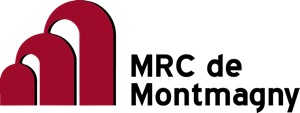 6, rue St-Jean-Baptiste Est, bureau 300Montmagny (Québec), G5V 1J7Téléphone :  418 248-5985Instructions au requérantRemplir le formulaire et le signer.Inclure tout document exigé (photos, plan de localisation ou autres).Déposer la demande à la MRC.Inclure un paiement de 30 $ ou 50 $ pour l’analyse de la demande de permis (voir les détails ci-après).FORMULAIRE DE DEMANDEDE PERMIS POUR DES TRAVAUX EN RIVE ET LITTORALSECTION RÉSERVÉE À LA MRC DE MONTMAGNYDate de réception de la demande :       INFORMATIONS GÉNÉRALES – IDENTIFICATION DU REQUÉRANTINFORMATIONS GÉNÉRALES – IDENTIFICATION DU REQUÉRANTINFORMATIONS GÉNÉRALES – IDENTIFICATION DU REQUÉRANTINFORMATIONS GÉNÉRALES – IDENTIFICATION DU REQUÉRANTINFORMATIONS GÉNÉRALES – IDENTIFICATION DU REQUÉRANTINFORMATIONS GÉNÉRALES – IDENTIFICATION DU REQUÉRANTSi vous n’êtes pas le propriétaire, vous devez joindre une procuration à cette demande.Si vous n’êtes pas le propriétaire, vous devez joindre une procuration à cette demande.Si vous n’êtes pas le propriétaire, vous devez joindre une procuration à cette demande.Si vous n’êtes pas le propriétaire, vous devez joindre une procuration à cette demande.Si vous n’êtes pas le propriétaire, vous devez joindre une procuration à cette demande.Si vous n’êtes pas le propriétaire, vous devez joindre une procuration à cette demande. Mme	 M.Nom et prénomNom et prénomNom et prénomNom et prénomNom et prénomAdresseAdresseAdresseVilleVilleCode postalTéléphone (résidence)Téléphone (résidence)Téléphone (cellulaire)Téléphone (cellulaire)Téléphone (travail)Téléphone (travail)CourrielCourrielCourrielCourrielCourrielCourrielNom et prénom du propriétaire (si différent du requérant)Nom et prénom du propriétaire (si différent du requérant)Nom et prénom du propriétaire (si différent du requérant)Nom et prénom du propriétaire (si différent du requérant)Nom et prénom du propriétaire (si différent du requérant)Nom et prénom du propriétaire (si différent du requérant)LOCALISATION DES TRAVAUXMunicipalitéNuméro de lotNom du cours d’eau (si connu)TYPE DE TRAVAUXTYPE DE TRAVAUXTYPE DE TRAVAUX  Quai  Stabilisation des rives  Exutoire de drainage  Ouvrage aérien ou souterrain  Retrait d’une obstruction  Autre, précisez :       Veuillez cocher si les travaux envisagés sont pour une  construction d’un nouvel ouvrage         OU            modification d’un ouvrage existantVeuillez cocher si les travaux envisagés sont pour une  construction d’un nouvel ouvrage         OU            modification d’un ouvrage existantVeuillez cocher si les travaux envisagés sont pour une  construction d’un nouvel ouvrage         OU            modification d’un ouvrage existantINFORMATIONS COMPLÉMENTAIRESINFORMATIONS COMPLÉMENTAIRESINFORMATIONS COMPLÉMENTAIRESINFORMATIONS COMPLÉMENTAIRESTravaux exécutés par  Propriétaire  Propriétaire  PropriétaireTravaux exécutés par  EntrepreneurNom de la compagnie :         EntrepreneurNom de la compagnie :         EntrepreneurNom de la compagnie :       Date de début des travauxDate de début des travauxDate de fin des travauxValeur approximative des travaux      $DESCRIPTION DES TRAVAUXDESCRIPTION DES TRAVAUXDESCRIPTION DES TRAVAUXDESCRIPTION DES TRAVAUXDécrire le plus clairement possible  les travaux visés par cette demande.  Joindre un croquis des travaux et aménagement requis incluant les dimensions (hauteur, largeur, superficie, etc.).Décrire le plus clairement possible  les travaux visés par cette demande.  Joindre un croquis des travaux et aménagement requis incluant les dimensions (hauteur, largeur, superficie, etc.).Décrire le plus clairement possible  les travaux visés par cette demande.  Joindre un croquis des travaux et aménagement requis incluant les dimensions (hauteur, largeur, superficie, etc.).Décrire le plus clairement possible  les travaux visés par cette demande.  Joindre un croquis des travaux et aménagement requis incluant les dimensions (hauteur, largeur, superficie, etc.).OBLIGATOIRE – DOCUMENTS À FOURNIR POUR L’ANALYSE DE VOTRE DEMANDEOBLIGATOIRE – DOCUMENTS À FOURNIR POUR L’ANALYSE DE VOTRE DEMANDEFormulaire de demande de permis dûment remplieExtrait de la matrice graphique localisant l’ouvrage projetéProcuration signée par le propriétaire dans le cas où la demande est déposée par le requérantPlans et devis :.	Plan (croquis) permettant une compréhension claire du projet.	Pour certains ouvrages, tels les murs de soutènement, les plans doivent être signés et scellés par un professionnel membre de l’ordre des ingénieurs du Québec (valider avec la MRC si applicable pour votre projet)Photos récentes montrant l’état de la rive à l’endroit prévu pour le projetIl est possible que d’autres documents ou renseignements supplémentaires soient exigés lors de l’analyse du dossier.Il est possible que d’autres documents ou renseignements supplémentaires soient exigés lors de l’analyse du dossier.OBLIGATOIRE – Je m’engage à fournir des photos de l’ouvrage lorsque terminé, et ce, dès la fin des travaux.  Le tout devra être acheminé à l’adresse courriel suivante :  llacasse@montmagny.comVotre demande de permis sera traitée une fois que tous les documents requis nous auront été fournis.  La MRC de Montmagny dispose de 30 jours pour procéder à l’émission ou au refus du permis.  Les frais à joindre avec les demandes de permis pour un exutoire de drainage, un ouvrage aérien ou souterrain sont de 30 $.  Toute autre demande de permis de travaux en rive et littoral est au coût de 50 $.DÉCLARATION DU REQUÉRANTDÉCLARATION DU REQUÉRANTJe, soussigné, déclare que les renseignements précédents sont exacts et complets et que je me conformerai aux dispositions des lois et règlements d’urbanisme en vigueur.Je, soussigné, déclare que les renseignements précédents sont exacts et complets et que je me conformerai aux dispositions des lois et règlements d’urbanisme en vigueur.SignatureDate